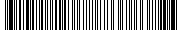 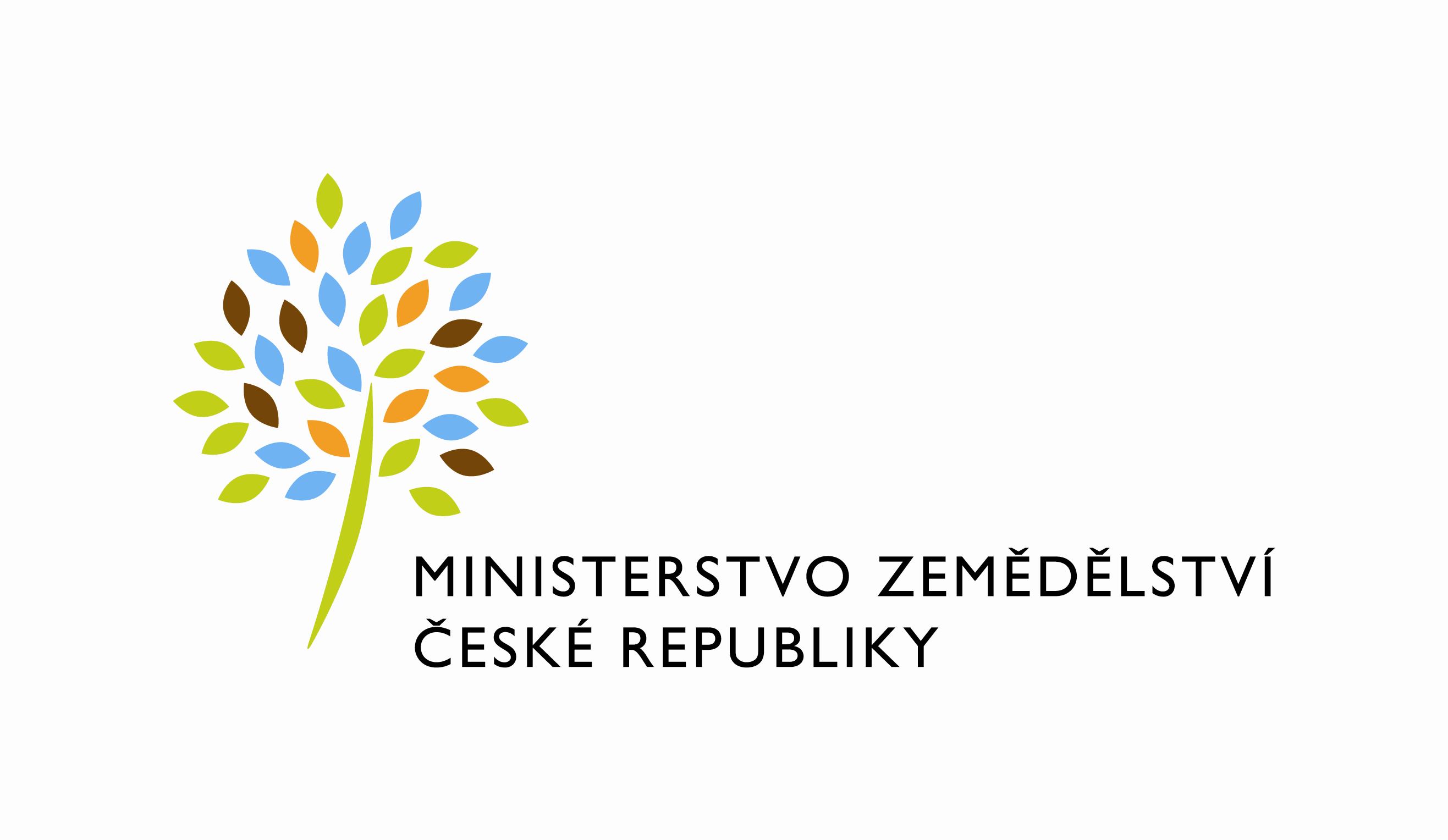  Požadavek na změnu (RfC) – Z35473a – věcné zadáníZákladní informaceStručný popis a odůvodnění požadavkuPopis požadavkuPodle výzvy k podávání žádostí o příspěvek na podporu adaptace lesních ekosystémů na klimatickou změnu (Výzva pro státní lesy - program Ts a Výzva pro nestátní lesy - program Tn) proběhne od 1. 3. 2023 do 31. 5. 2023 v modulu pro žadatele příjem žádostí a v ISND jejich administrace. Požadujeme proto přípravu formuláře žádosti a souvisejících úprav MPŽ a ISND podle níže uvedené analýzy.Fáze:do 31. 12. 2022 rozšíření údajů databáze LHPO a fixace ad-hoc změn databáze LHPOdo 31. 1. 2023 přenos údajů z ISND do MPŽdo 15. 2. 2023 nasazení formuláře žádosti na testovací prostředí MPŽdo 1. 3. 2023 nasazení formuláře žádosti na produkční prostředí MPŽdo 5. 4. 2023 nasazení formuláře žádosti na produkční prostředí ISND (přebírání žádostí)do 3. 5. 2023 nasazení formuláře žádosti na produkční prostředí ISND (administrace žádostí)do 17. 5. 2023 úprava modulu kontrolOdůvodnění požadované změny (změny právních předpisů, přínosy)Realizace formuláře i souvisejících plnění souvisí se zveřejněnou výzvou k podávání žádostí o příspěvek Tn a Ts.Rizika nerealizaceBez realizace by nebylo možné provést příjem, administraci a výplatu žádostí o příspěvek.Podrobný popis požadavkuPodrobný popis požadavku je výstupem z PZ067 „Žádost T.2023 – analýza“. Požadována je úprava dat v sekci LHPO (v analýze se jedná o kapitolu B), realizace listinné verze formuláře žádosti T.2023 (v analýze popsána v kapitole C), realizace aplikační verze formuláře žádosti T.2023 v modulu pro žadatele (v analýze kapitola D) i aplikační verze formuláře žádosti T.2023 v ISND (v analýze kapitola E) a ostatní související plnění (kapitoly F až K).Dopady na IS MZe(V případě předpokládaných či možných dopadů změny na infrastrukturu nebo na bezpečnost je třeba si vyžádat stanovisko relevantních specialistů, tj. provozního, bezpečnostního garanta, příp. architekta.).Na provoz a infrastrukturuNa bezpečnostNa součinnost s dalšími systémyPožadavky na součinnost AgriBus(Pokud existují požadavky na součinnost Agribus, uveďte specifikaci služby ve formě strukturovaného požadavku (request) a odpovědi (response) s vyznačenou změnou.)Požadavek na podporu provozu naimplementované změny(Uveďte, zda zařadit změnu do stávající provozní smlouvy, konkrétní požadavky na požadované služby, SLA.)Požadavek na úpravu dohledového nástroje(Uveďte, zda a jakým způsobem je požadována úprava dohledových nástrojů.)Požadavek na dokumentaciV připojeném souboru je uveden rozsah vybrané technické dokumentace – otevřete dvojklikem:    Dohledové scénáře jsou požadovány, pokud Dodavatel potvrdí dopad na dohledové scénáře/nástroj. U dokumentů, které již existují, se má za to, že je požadována jejich aktualizace. Pokud se požaduje zpracování nového dokumentu namísto aktualizace stávajícího, uveďte toto explicitně za názvem daného dokumentu, např. „Uživatelská příručka – nový“.Provozně-technická dokumentace bude zpracována dle vzorového dokumentu, který je připojen – otevřete dvojklikem:      xxx Akceptační kritériaPlnění v rámci požadavku na změnu bude akceptováno, jestliže budou akceptovány dokumenty uvedené v tabulce výše v bodu 5, budou předloženy podepsané protokoly o uživatelském testování a splněna případná další kritéria uvedená v tomto bodu. Základní milníkyPřílohy1.2.Podpisová doložkaB – nabídkA řešení k požadavku Z35473Návrh konceptu technického řešení  V souladu se specifikací požadavku v části A tohoto RfC, body 2 a 3 bude plnění realizováno dle akceptované analýzy z PZ067 „Žádost T.2023 – analýza“ vyjma jediného bodu, kterým je příprava WS služeb nad datovým skladem ÚHÚL. Tyto služby je třeba realizovat v rámci samostatné objednávky, zprovoznit v infrastruktuře ÚHÚL a publikovat do infrastruktury MZe prostřednictvím AgriBus. V rámci tohoto plnění se počítá pouze s integrací těchto služeb do MpŽ/ISND.Předpokládaný rozsah plnění vyplývající z uvedené analýzy tedy je:B Úpravy dat v sekci LHPO – v rámci plnění je počítáno s přípravou navrženého mechanismu a integrací služeb, které budou v rámci odděleného plnění (mimo toto RfC, jak je zmíněno v úvodním odstavci) realizovány nad DS LHPO.D Aplikační formulář – Modul pro žadatele – v rámci plnění bude realizován formulář nového dotačního programu Tn a Ts v Modulu pro žadatele v rozsahu specifikovaném v analytickém podkladu se zohledněním podkladů v části analýzy „C Formulář DP T(n/s).2023 – listinný vzor“.E Aplikační formulář – ISND – v rámci plnění je počítáno se zprovozněním přebírání žádostí podaných v Modulu pro žadatele do ISND a dále s implementací funkcí pro potřebu administrace žádostí dle specifikace v analytickém podkladu. Jako součást řešení NENÍ zahrnuta příprava šablon rozhodnutí.F Tiskový výstup – v rámci řešení bude v MpŽ připraven mechanismus PDF tisku žádostí do navržené šablony.G Optimalizace přenosu dat ISND--> MpŽ (webové služby) – součástí plnění bude rozšíření přenosu dat z ISND do MpŽ včetně robustního návrhu řešení tak, aby byl přenos informace zajištěn i v případě výpadku. V rámci plnění bude řešena i migrace specifikovaných atributů u dosavadních žádostí a ohlášení. U nových žádostí a ohlášení již bude probíhat přenos údajů automatizovaně.H Samostatná číselná řada žádostí v rámci ISNDI Modul KONTROL – v rámci řešení bude připravena podpora nového typu plnohodnotné kontroly pro žádosti dotačního programu Tn a Ts. Podpora kontrol bude řešena v rozsahu analytického podkladu bez předpokládané vazby na GIS. Vazba na GIS nebyla v době přípravy nabídky specifikována, a to jak co do rozsahu dat, tak i z pohledu technologie předávání dat, proto ji nebylo možné do nabídky zahrnout.J Webové služby pro dodavatelské SW – v rámci řešení budou připraveny služby Modulu pro žadatele, které umožní automatické předání či načtení žádosti ze strany SW vybavení žadatele. Tyto služby musí být v rámci součinnosti publikovány prostřednictvím Elektronické podatelny MZe (EPO), kde je nezbytné zajistit autentizaci uživatele prostřednictvím WS klíče. Služby jsou konstruovány obecně tak, aby umožnily přenos všech dotačních programů podporujících XML import.K Číselníky – v rámci řešení budou do systému doplněny nové číselníky specifikované v analytickém podkladu. Ze strany dodavatele je počítáno se součinností při přípravě číselníků, jednorázové převzetí určených číselníků z AOPK a se zpracováním poskytnutých podkladů ze strany MZe. Specifikaci věcných číselníků musí v rámci součinnosti zajistit MZe.Na základě pokynu zadavatele nebudou součástí dodávky testovací scénáře, zadavatel je pro převzetí a akceptaci díla nepožaduje.Z pohledu předávané dokumentace se předpokládá následující:Analýza navrhnutého řešení – nebude součástí, respektive proběhla v samostatném RfC PZ067 „Žádost T.2023 – analýza“Dokumentace dle specifikace Závazná metodika návrhu a dokumentace architektury MZe – EA model bude součástí dodávkyProtokol o otestování – součástí bude pouze akceptační protokol se soupisem řešených nálezů, dle požadavku zadavatele nebudou součástí dodávky testovací scénářeUživatelská příručka – bude součástí předáníProvozně technická dokumentace – bude součástí předáníZdrojový kód a měněné konfigurační soubory – bude součástí předáníWebové služby + konzumentské testy – bude součástí předáníDohledové scénáře (úprava stávajících/nové scénáře) – bez dopadu, nebude součástíUživatelské a licenční zajištění pro ObjednateleV souladu s podmínkami smlouvy č. 679-2019-11150Dopady do systémů MZeNa provoz a infrastrukturu(Pozn.: V případě, že má změna dopady na síťovou infrastrukturu, doplňte tabulku v připojeném souboru – otevřete dvojklikem.)     V rámci plnění budou zprovozněny nové služby MpŽ, a to jak pro interní přenos dat, tak pro předávání žádostí ze strany veřejnosti, kde bude využita autentizace plnohodnotným účtem dle specifikace WS klíče (EPO). Soupis dotčených služeb:MPZ_IZD01AMPZ_GZD01AMPZ_AZD01CDále se počítá se samostatným RfC na vytvoření služeb na straně DS LHPO (provozovatelem je ÚHÚL Brandýs nad Labem), které bude třeba publikovat prostřednictvím AgriBus do infrastruktury MZe.Na bezpečnostNávrh řešení musí být v souladu se všemi požadavky v aktuální verzi Směrnice systémové bezpečnosti MZe. Upřesnění požadavků směrnice ve vztahu k tomuto RfC:Na součinnost s dalšími systémyNa straně Elektronické podatelny MZe (EPO) jsou očekávány následující součinnosti:vystavení nové služby MPZ_IZD01A, zajištění autentizace prostřednictvím WS-key a příprava veřejné definice službyvystavení nové služby MPZ_GZD01A, zajištění autentizace prostřednictvím WS-key a příprava veřejné definice službyExterní dodavatelské programy vyžadují pro integraci veřejnou definici uvedených služeb, jejíž přípravu zajišťuje právě EPO. Jako podklad je nezbytná interní definice rozhraní služeb, která již byla připravena a předána jako jeden z výstupů PZ067 „Žádost T.2023 – analýza. Objednání realizace veřejných rozhraní a jejich publikaci doporučujeme zajistit co nejdříve.Na součinnost AgriBusNa straně AgriBus jsou požadovány následující součinnosti:vystavení nové verze služby MPZ_AZD01C (aktualizace stávající MPZ_AZD01B), nastavení oprávněnívystavení nové služby MPZ_IZD01A, nastavení oprávněnívystavení nové služby MPZ_GZD01A, nastavení oprávněníVystavení služeb pro komunikaci s DS_LHPO (Brandýs nad Labem) – tyto služby budou realizovány v rámci samostatného plnění (mimo PZ079).Na dohledové nástroje/scénářeNejsouOstatní dopady(Pozn.: Pokud má požadavek dopady do dalších požadavků MZe, uveďte je také v tomto bodu.)Požadavky na součinnost Objednatele a třetích stran(Pozn.: K popisu požadavku uveďte etapu, kdy bude součinnost vyžadována.)Harmonogram plněníVýše uvedené termíny platí za následujících předpokladů*/ Objednávka + zveřejnění v registru smluv proběhne nejpozději do 19.12.2022Priority jednotlivých plnění zůstanou zachovány tak, jak jsou nyní nastaveny. Tj. nedojde k upřednostnění realizace jiných požadavků.Rozsah zadaných plnění a tohoto plnění zůstane zachován. Tj. nedojde k navýšení rozsahu, kvality díla uplatněním případných dodatečných požadavků.Počet a rozsah plnění v rámci HR002 zůstane přibližně stejný jak dosud.Pracnost SLA zásahů bude na obvyklé úrovni Pracnost a cenová nabídka navrhovaného řešenívčetně vymezení počtu člověkodnů nebo jejich částí, které na provedení poptávaného plnění budou spotřebovány(Pozn.: MD – člověkoden, MJ – měrná jednotka, např. počet kusů)PřílohyPodpisová doložkaC – Schválení realizace požadavku Z35473Specifikace plněníPožadované plnění je specifikováno v části A i B tohoto RfC. Dle části B bod 3.2 jsou pro realizaci příslušných bezpečnostních opatření požadovány následující změny:Uživatelské a licenční zajištění pro Objednatele (je-li relevantní):Požadavek na součinnost(V případě, že má změnový požadavek dopad na napojení na SIEM, PIM nebo Management zranitelnosti dle bodu 1, uveďte také požadovanou součinnost Oddělení kybernetické bezpečnosti.)Harmonogram realizacePracnost a cenová nabídka navrhovaného řešenívčetně vymezení počtu člověkodnů nebo jejich částí, které na provedení poptávaného plnění budou spotřebovány(Pozn.: MD – člověkoden, MJ – měrná jednotka, např. počet kusů)PosouzeníBezpečnostní garant, provozní garant a architekt potvrzují svým podpisem za oblast, kterou garantují, správnost specifikace plnění dle bodu 1 a její soulad s předpisy a standardy MZe a doporučují změnu k realizaci. (Pozn.: RfC se zpravidla předkládá k posouzení Bezpečnostnímu garantovi, Provoznímu garantovi, Architektovi, a to podle předpokládaných dopadů změnového požadavku na bezpečnost, provoz, příp. architekturu. Koordinátor změny rozhodne, od koho vyžádat posouzení dle konkrétního případu změnového požadavku.)SchváleníSvým podpisem potvrzuje požadavek na realizaci změny:(Pozn.: Oprávněná osoba se uvede v případě, že je uvedena ve smlouvě.)VysvětlivkyID PK MZe:079Název změny:MPŽ+ISND – formulář žádosti T.2023 (realizační část)MPŽ+ISND – formulář žádosti T.2023 (realizační část)MPŽ+ISND – formulář žádosti T.2023 (realizační část)MPŽ+ISND – formulář žádosti T.2023 (realizační část)Datum předložení požadavku:Datum předložení požadavku:Požadované datum nasazení:Kategorie změny:Normální       Urgentní  Priorita:Vysoká    Střední     Nízká Oblast:Aplikace         Zkratka: ISNDOblast:Aplikace         Typ požadavku: Legislativní    Zlepšení    Bezpečnost Oblast:Infrastruktura  Typ požadavku:Nová komponenta    Upgrade   Bezpečnost    Zlepšení    Obnova  RoleJméno Organizace /útvarTelefonE-mailŽadatel:Tomáš SmejkalMZe/16221221812356tomas.smejkal@mze.czMetodický garant:Tomáš SmejkalMZe/16221221812356tomas.smejkal@mze.czVěcný garant:Ing. Tomáš Krejzar, Ph.D.MZe/16220221812677tomas.krejzar@mze.czProjektový manažer:Nikol JanušováMZe/12121221812777nikol.janusova@mze.czPoskytovatel/Dodavatel:xxxO2 ITSxxxxxxSmlouva č.:679-2019-11150 (S2019-0067)KL:HR – 001IDDokumentFormát výstupu (ano/ne)Formát výstupu (ano/ne)Formát výstupu (ano/ne)GarantIDDokumentel. úložištěpapírCDGarantAnalýza navrhnutého řešeníDokumentace dle specifikace Závazná metodika návrhu a dokumentace architektury MZeProtokol o otestováníUživatelská příručkaVěcný garantProvozně technická dokumentace (systémová a bezpečnostní dokumentace)OKB, OPPTZdrojový kód a měněné konfigurační souboryWebové služby + konzumentské testyDohledové scénáře (úprava stávajících/nové scénáře)MilníkTermínRTP MŽP1.3.2023RTP ISND – přebírání žádostí5.4.2023RTP ISND – navazující administrace žádostí3.5.2023Za resort MZe:Jméno:Podpis:Metodický garantTomáš SmejkalProjektový manažer:Nikol JanušováID PK MZe:079Č.Oblast požadavkuPředpokládaný dopad a navrhované opatření/změnyŘízení přístupu 3.1.1. – 3.1.6.Bez dopaduDohledatelnost provedených změn v datech 3.1.7.Bez dopaduCentrální logování událostí v systému 3.1.7.Bez dopaduŠifrování 3.1.8., Certifikační autority a PKI 3.1.9.Bez dopaduIntegrita – constraints, cizí klíče apod. 3.2.Bez dopaduIntegrita – platnost dat 3.2.Bez dopaduIntegrita – kontrola na vstupní data formulářů 3.2.Bez dopaduOšetření výjimek běhu, chyby a hlášení 3.4.3.Bez dopaduPráce s pamětí 3.4.4.Bez dopaduŘízení – konfigurace změn 3.4.5.Bez dopaduOchrana systému 3.4.7.Bez dopaduTestování systému 3.4.9.Bez dopaduExterní komunikace 3.4.11.Bez dopaduMZe / Třetí stranaPopis požadavku na součinnostMZeKonzultace a příprava podkladů pro číselníkyMZeSoučinnost při testováníMZeDoplnění specifikace výměnného formátu s GIS pro část Modulu kontrol (specifikace použitého GIS nástroje) a následné objednání realizace vazby z ISND na GISÚHÚLPoskytnutí číselníků a potřebných dat pro fungování formuláře dotačního programu TÚHÚLVystavení webových služeb pro čerpání dat DS_LHPO a součinnost při přípravě WS. Tato část se předpokládá jako součást samostatného plnění (mimo PZ079). Popis etapyTermínZahájení pracíTermín objednání */I. Etapa – náběr žádostí v Modulu pro žadatele a nezbytná související plněníPříprava číselníků DS LHPORTT 15.2.2023RTP 28.2.2023Formulář adaptace v MpŽRTT 15.2.2023RTP 28.2.2023Optimalizace přenosu dat ISND -> MpŽRTT 15.2.2023RTP 28.2.2023Webové služby pro dodavatelské SWRTT 15.2.2023RTP 28.2.2023II. Etapa – načítání a administrace žádostí v ISNDPřebírání žádostíRTP 5.4.2023Administrace žádostíRTP 3.5.2023III. Etapa – Modul kontrolRTP 17.5.2023IV. Etapa – automatické načítání dat z DS LHPOPředpoklad 1 měsíc od zpřístupnění služeb DS LHPO řešených v rámci samostatného RfCOblast / rolePopisPracnost v MD/MJv Kč bez DPHv Kč s DPHViz cenová nabídka v příloze č.01389,253 806 475,75 4 605 835,66Celkem:Celkem:389,253 806 475,75 4 605 835,66IDNázev přílohyFormát (CD, listinná forma)01Cenová nabídkaListinná formaNázev DodavateleJméno oprávněné osobyPodpisO2 IT Services s.r.o.xxxID PK MZe:079Č.Oblast požadavkuRealizovat(ano  / ne )Upřesnění požadavkuŘízení přístupu 3.1.1. – 3.1.6.Dohledatelnost provedených změn v datech 3.1.7.Centrální logování událostí v systému 3.1.7.Šifrování 3.1.8., Certifikační autority a PKI 3.1.9. Integrita – constraints, cizí klíče apod. 3.2.Integrita – platnost dat 3.2.Integrita – kontrola na vstupní data formulářů 3.2.Ošetření výjimek běhu, chyby a hlášení 3.4.3.Práce s pamětí 3.4.4.Řízení – konfigurace změn 3.4.5.Ochrana systému 3.4.7.Testování systému 3.4.9.Externí komunikace 3.4.11.Útvar / DodavatelPopis požadavku na součinnostOdpovědná osobaDle části BPopis etapyTermínZahájení plněníTermín objednáníDokončení plnění17.5.2023Oblast / rolePopisPracnost v MD/MJv Kč bez DPH:v Kč s DPH:Viz cenová nabídka v příloze č.01389,253 806 475,75 4 605 835,66Celkem:Celkem:389,253 806 475,75 4 605 835,66RoleJménoPodpis/MailBezpečnostní garantRoman SmetanaProvozní garantIvo JančíkArchitekt---RoleJménoPodpisŽadatelTomáš SmejkalVěcný garantTomáš KrejzarProjektový manažerNikol JanušováOprávněná osoba dle smlouvyVladimír Velas